ANEXO I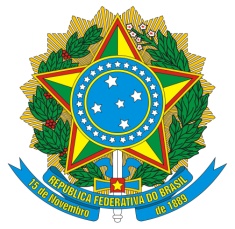 MINISTÉRIO DA EDUCAÇÃOSECRETARIA DE EDUCAÇÃO PROFISSIONAL E TECNOLÓGICAINSTITUTO FEDERAL DE EDUCAÇÃO, CIÊNCIA E TECNOLOGIA DO SUL DE MINAS GERAISCAMPUS PASSOSRua Mário Ribola, 409, Penha II, CEP 37.903-358, Passos-MG(35) 3526-4856 -http://www.pas.ifsuldeminas.edu.br/www.ifsuldeminas.edu.br/passos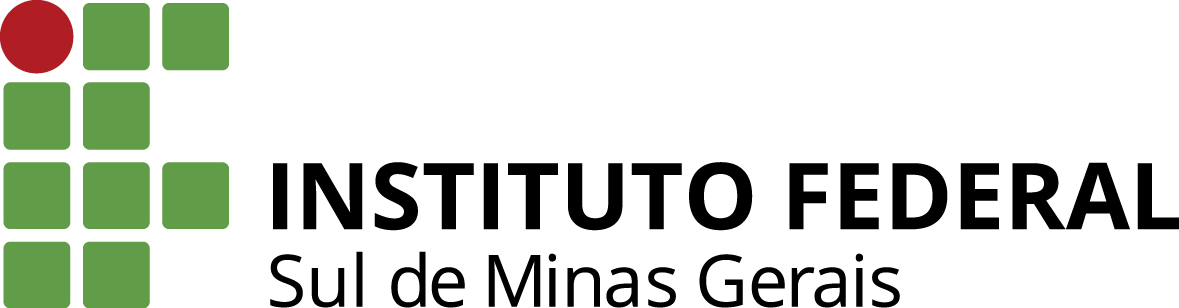 Projeto de Extensão e EventosEDITAL Nº 48/2018(Título do Projeto)<Nome do Coordenador>Passos/MG2018INFORMAÇÕES GERAISModalidade do Projeto:   (   ) EVENTO          ( X ) EXTENSÃOCoordenador: - Telefone:                                                     - E-mail: - Endereço no Lattes:Membros (Colaboradores): Local de Execução:Período de Execução do Projeto: Início:		                     Término:CORPO DO PROJETOTítulo- Deverá ser o mais objetivo e explicativo possível.Resumo- Máximo de 1500 caracteres, espaço simples, deverá ser sintético e conter no mínimo introdução, objetivos, metodologia e resultados esperados.Palavras-chave- De 3 a 5 palavras separadas por ponto e vírgula, e não podem estar contidas no título.1. Introdução (contendo antecedentes e justificativa)- Demonstrar a relevância do projeto em questão com os objetivos descritos de maneira clara e sucinta.- Justificar respondendo as seguintes questões: por que este projeto é importante? por que fazer? para que fazer? quais as questões a serem resolvidas?que contribuições o projeto trará para a compreensão, a intervenção ou a solução do problema?o que se espera com a realização deste projeto?(impacto social, publicações, eventos, etc)2. Objetivo(s) (geral e específicos)3. Referencial Teórico (opcional para Extensão e exceto para os Projetos de Eventos)- Explicitação detalhada do embasamento teórico do projeto que orienta a elaboração da proposta.- Deixar claro o que já foi escrito sobre o tema.4. Metodologia- Explicar como o Projeto será realizado e avaliado durante ou após seu término. Especificar ferramentas de avaliação desse evento. 5. Cronograma- Descrever quando cada etapa do projeto será desenvolvida.Abaixo, modelo de cronograma para seguir:6. Referências Bibliográficas (exceto para os Projetos de Eventos)- Item obrigatório. É o que dará validade aos conceitos, teorias utilizadas.- Citar todas as fontes utilizadas no desenvolvimento do trabalho de acordo com as normas da ABNT NBR 10520:2002 e NBR 6023:2002.ANEXO IIMINISTÉRIO DA EDUCAÇÃOSECRETARIA DE EDUCAÇÃO PROFISSIONAL E TECNOLÓGICAINSTITUTO FEDERAL DE EDUCAÇÃO, CIÊNCIA E TECNOLOGIA DO SUL DE MINAS GERAISCAMPUS PASSOSRua Mário Ribola, 409, Penha II, CEP 37.903-358, Passos-MG(35) 3526-4856 -http://www.pas.ifsuldeminas.edu.br/www.ifsuldeminas.edu.br/passos DECLARAÇÃO DA INSTITUIÇÃO PARCEIRA-DEMANDANTEA _____________________________________________ (entidade), inscrita sob o CNPJ ________________________, situada à _________________________________ na cidade de ______________________, aqui representada pelo (a) senhor(a)________________________________, RG nº ________________e CPF nº ___________________, nacionalidade ___________________, residente e domiciliado na ______________________________________, bairro __________________________, cidade de  ____________________, estado de ______, na condição de DEMANDANTE do Projeto intitulado como “__________________________________________________________________” coordenado pelo(a) servidor(a) ____________________________________ do IFSULDEMINAS – Campus Passos e submetido ao Edital 48/2018 para Projeto de Extensão, declara a sua ANUÊNCIA para a participação e realização do projeto.Assim por ser verdade assina o presente para os devidos fins de direito.Passos/MG, xx de xxxxx de 201x.___________________________________________Nome/Cargo/Entidade___________________________________________Coordenador do ProjetoANEXO III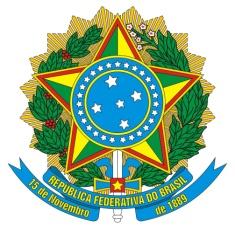 MINISTÉRIO DA EDUCAÇÃOSECRETARIA DE EDUCAÇÃO PROFISSIONAL E TECNOLÓGICAINSTITUTO FEDERAL DE EDUCAÇÃO, CIÊNCIA E TECNOLOGIA DO SUL DE MINAS GERAISCAMPUS PASSOSRua Mário Ribola, 409, Penha II, CEP 37.903-358, Passos-MG(35) 3526-4856 -http://www.pas.ifsuldeminas.edu.br/www.ifsuldeminas.edu.br/passosCRITÉRIOS CLASSIFICATÓRIOS PARA ANÁLISEDOS PROJETOS ANEXO XIEDITAL Nº 48/2018 - SELEÇÃO DE PROPOSTAS DE ATIVIDADES DE EXTENSÃO(PROJETO DE EXTENSÃO E EVENTOS)PLANILHA ORÇAMENTÁRIAANEXO XIIMINISTÉRIO DA EDUCAÇÃOSECRETARIA DE EDUCAÇÃO PROFISSIONAL E TECNOLÓGICAINSTITUTO FEDERAL DE EDUCAÇÃO, CIÊNCIA E TECNOLOGIA DO SUL DE MINAS GERAISCAMPUS PASSOSRua Mário Ribola, 409, Penha II, CEP 37.903-358, Passos-MG(35) 3526-4856 -http://www.pas.ifsuldeminas.edu.br/www.ifsuldeminas.edu.br/passosFORMULÁRIO DE RECURSO - EDITAL Nº 48/2018SELEÇÃO DE PROPOSTAS DE ATIVIDADES DE EXTENSÃO(PROJETO DE EXTENSÃO E EVENTOS)Passos/MG, dede 20_________________________________Assinatura do(a) Coordenador(a)					RECEBIDO em ____/____/________					por __________________________________________					(Assinatura e cargo/função do servidor que receber o recurso)NomeInstituiçãoVinculo Institucional
(docente, técnico, aluno do
ensino integrado, ensino técnico ou ensino superior)SIAPE
(CPF para Bolsista)ATIVIDADESMESESMESESMESESMESESMESESMESESMESESMESESMESESMESESMESESMESESATIVIDADES123456789101112ITENS DO PROJETODISTRIBUIÇÃO DOS PONTOSPONTUAÇÃO OBTIDATítulo- Clareza, concisão e abrangência- Coerência entre título e objetivosde 0 a 5Introdução (antecedentes e justificativas)- Relevância extensionistae social- Caracterização do problema- Clareza do objetivo- Delimitação do tema a ser trabalhadode 0 a 20Referencial Teórico- Referencial estruturado e adequado ao tema- Citações de acordo com normas ABNT(NBR6023:2002)nãopontuadoObjetivo(s)- Deve(m) expor os resultados que se pretende atingir a curto, médio e longo prazo- Clarezanadefiniçãode 0 a 25Metodologia- Condizente ao objetivo e ao tema proposto- Descrição das atividades e forma de execução- Exequibilidadede 0 a 25Cronograma de Execução- Adequação das atividades ao prazo de execução - Clareza na descrição das atividades previstas para alcançar os objetivosde 0 a 15Referências Bibliográficas- Apresenta bibliografia atual e adequada ao tema - Está dentro das normas da ABNT(ABNT NBR 10520:2002 e NBR 6023:2002)de 0 a 10Total100Observações (opcional):Observações (opcional):Observações (opcional):ORÇAMENTO FINANCEIROORÇAMENTO FINANCEIROORÇAMENTO FINANCEIROORÇAMENTO FINANCEIROORÇAMENTO FINANCEIROORÇAMENTO FINANCEIROORÇAMENTO FINANCEIROORÇAMENTO FINANCEIROORÇAMENTO FINANCEIROCOM O QUE IREI GASTAR? 
Explicite quais recursos materiais e financeiros serão necessários para a realização do trabalho.
Os solicitantes devem atentar para solicitar os materiais de consumo disponíveis no campus antes de solicitar recursos para sua aquisição.COM O QUE IREI GASTAR? 
Explicite quais recursos materiais e financeiros serão necessários para a realização do trabalho.
Os solicitantes devem atentar para solicitar os materiais de consumo disponíveis no campus antes de solicitar recursos para sua aquisição.COM O QUE IREI GASTAR? 
Explicite quais recursos materiais e financeiros serão necessários para a realização do trabalho.
Os solicitantes devem atentar para solicitar os materiais de consumo disponíveis no campus antes de solicitar recursos para sua aquisição.COM O QUE IREI GASTAR? 
Explicite quais recursos materiais e financeiros serão necessários para a realização do trabalho.
Os solicitantes devem atentar para solicitar os materiais de consumo disponíveis no campus antes de solicitar recursos para sua aquisição.COM O QUE IREI GASTAR? 
Explicite quais recursos materiais e financeiros serão necessários para a realização do trabalho.
Os solicitantes devem atentar para solicitar os materiais de consumo disponíveis no campus antes de solicitar recursos para sua aquisição.COM O QUE IREI GASTAR? 
Explicite quais recursos materiais e financeiros serão necessários para a realização do trabalho.
Os solicitantes devem atentar para solicitar os materiais de consumo disponíveis no campus antes de solicitar recursos para sua aquisição.COM O QUE IREI GASTAR? 
Explicite quais recursos materiais e financeiros serão necessários para a realização do trabalho.
Os solicitantes devem atentar para solicitar os materiais de consumo disponíveis no campus antes de solicitar recursos para sua aquisição.COM O QUE IREI GASTAR? 
Explicite quais recursos materiais e financeiros serão necessários para a realização do trabalho.
Os solicitantes devem atentar para solicitar os materiais de consumo disponíveis no campus antes de solicitar recursos para sua aquisição.COM O QUE IREI GASTAR? 
Explicite quais recursos materiais e financeiros serão necessários para a realização do trabalho.
Os solicitantes devem atentar para solicitar os materiais de consumo disponíveis no campus antes de solicitar recursos para sua aquisição.Nome do coordenador:Nome do coordenador:Nome do coordenador:Nome do coordenador:Nome do coordenador:Edital:Edital:Edital:Edital:Título do Projeto:Título do Projeto:Título do Projeto:Título do Projeto:Título do Projeto:Título do Projeto:Título do Projeto:Título do Projeto:Título do Projeto:Campus de Execução do Projeto: Campus de Execução do Projeto: Campus de Execução do Projeto: Campus de Execução do Projeto: Campus de Execução do Projeto: Campus de Execução do Projeto: Campus de Execução do Projeto: Campus de Execução do Projeto: Campus de Execução do Projeto: ItemDescriçãodetalhadaQtde.UnidadeValor un. (R$)Valor un. (R$)FreteFreteValor total (R$)DESPESAS DE CUSTEIODESPESAS DE CUSTEIODESPESAS DE CUSTEIODESPESAS DE CUSTEIODESPESAS DE CUSTEIODESPESAS DE CUSTEIODESPESAS DE CUSTEIODESPESAS DE CUSTEIODESPESAS DE CUSTEIO123… TOTAL de Custeio (R$)   TOTAL de Custeio (R$)   TOTAL de Custeio (R$)   TOTAL de Custeio (R$)   TOTAL de Custeio (R$)   TOTAL de Custeio (R$)   TOTAL de Custeio (R$)  DESPESAS DE CAPITALDESPESAS DE CAPITALDESPESAS DE CAPITALDESPESAS DE CAPITALDESPESAS DE CAPITALDESPESAS DE CAPITALDESPESAS DE CAPITALDESPESAS DE CAPITALDESPESAS DE CAPITAL123… TOTAL Capital (R$)   TOTAL Capital (R$)   TOTAL Capital (R$)   TOTAL Capital (R$)   TOTAL Capital (R$)   TOTAL Capital (R$)   TOTAL Capital (R$)  ORÇAMENTO FINANCEIROORÇAMENTO FINANCEIROORÇAMENTO FINANCEIROORÇAMENTO FINANCEIROORÇAMENTO FINANCEIROORÇAMENTO FINANCEIROORÇAMENTO FINANCEIROORÇAMENTO FINANCEIROORÇAMENTO FINANCEIROJUSTIFICATIVA:
Explicite a utilização dos recursos materiais e serviços necessários à realização da pesquisa, justificando a necessidade de cada item e quantidade solicitados no orçamento.JUSTIFICATIVA:
Explicite a utilização dos recursos materiais e serviços necessários à realização da pesquisa, justificando a necessidade de cada item e quantidade solicitados no orçamento.JUSTIFICATIVA:
Explicite a utilização dos recursos materiais e serviços necessários à realização da pesquisa, justificando a necessidade de cada item e quantidade solicitados no orçamento.JUSTIFICATIVA:
Explicite a utilização dos recursos materiais e serviços necessários à realização da pesquisa, justificando a necessidade de cada item e quantidade solicitados no orçamento.JUSTIFICATIVA:
Explicite a utilização dos recursos materiais e serviços necessários à realização da pesquisa, justificando a necessidade de cada item e quantidade solicitados no orçamento.JUSTIFICATIVA:
Explicite a utilização dos recursos materiais e serviços necessários à realização da pesquisa, justificando a necessidade de cada item e quantidade solicitados no orçamento.JUSTIFICATIVA:
Explicite a utilização dos recursos materiais e serviços necessários à realização da pesquisa, justificando a necessidade de cada item e quantidade solicitados no orçamento.JUSTIFICATIVA:
Explicite a utilização dos recursos materiais e serviços necessários à realização da pesquisa, justificando a necessidade de cada item e quantidade solicitados no orçamento.JUSTIFICATIVA:
Explicite a utilização dos recursos materiais e serviços necessários à realização da pesquisa, justificando a necessidade de cada item e quantidade solicitados no orçamento.DESPESAS DE CUSTEIODESPESAS DE CUSTEIODESPESAS DE CUSTEIODESPESAS DE CUSTEIODESPESAS DE CUSTEIODESPESAS DE CUSTEIODESPESAS DE CUSTEIODESPESAS DE CUSTEIODESPESAS DE CUSTEIOItemJUSTIFICATIVAJUSTIFICATIVAJUSTIFICATIVAJUSTIFICATIVAJUSTIFICATIVAJUSTIFICATIVAJUSTIFICATIVAJUSTIFICATIVA123…DESPESAS DE CAPITALDESPESAS DE CAPITALDESPESAS DE CAPITALDESPESAS DE CAPITALDESPESAS DE CAPITALDESPESAS DE CAPITALDESPESAS DE CAPITALDESPESAS DE CAPITALDESPESAS DE CAPITALItemJUSTIFICATIVAJUSTIFICATIVAJUSTIFICATIVAJUSTIFICATIVAJUSTIFICATIVAJUSTIFICATIVAJUSTIFICATIVAJUSTIFICATIVA123...Título do ProjetoCoordenador(a) do ProjetoSIAPEE-mailTelefoneA decisão objeto de contestação é:A decisão objeto de contestação é:Os argumentos com os quais contesto a referida decisão:Os argumentos com os quais contesto a referida decisão:Para fundamentar esta contestação, encaminho anexos os seguintes documentos:Para fundamentar esta contestação, encaminho anexos os seguintes documentos: